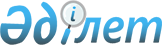 Об образовании Межведомственной комиссии по международному гуманитарному праву и международным договорам по правам человека
					
			Утративший силу
			
			
		
					Распоряжение Премьер-Министра Республики Казахстан от 15 августа 2017 года № 110-р. Утратило силу распоряжением Премьер-Министра Республики Казахстан от 26 января 2018 года № 8-р
      Сноска. Утратило силу распоряжением Премьер-Министра РК от 26.01.2018 № 8-р.
      В целях реализации международных правовых обязательств, принятых в рамках международных договоров в области международного гуманитарного права и международных договоров по правам человека, участницей которых является Республика Казахстан:
      1. Образовать Межведомственную комиссию по международному гуманитарному праву и международным договорам по правам человека (далее - Комиссия).
      2. Утвердить прилагаемые:
      1) состав Комиссии;
      2) Положение о Комиссии. Положение
о Межведомственной комиссии по международному гуманитарному праву и международным договорам по правам человека 1. Общие положения
      1. Межведомственная комиссия по международному гуманитарному праву и международным договорам по правам человека (далее - Комиссия) является консультативно-совещательным органом при Правительстве Республики Казахстан.
      2. Целью деятельности Комиссии является выработка предложений по вопросам международного гуманитарного права и международных договоров по правам человека.
      3. Комиссия в своей деятельности руководствуется Конституцией и законами Республики Казахстан, актами Президента и Правительства Республики Казахстан, иными нормативными правовыми актами и международными договорами Республики Казахстан, а также настоящим Положением.
      4. Рабочим органом Комиссии является Министерство иностранных дел Республики Казахстан.
      5. Заседания Комиссии проводятся по мере необходимости, но не реже одного раза в полугодие. 2. Основная задача Комиссии
      6. Основной задачей Комиссии является выработка предложений по вопросам:
      1) обеспечения выполнения международно-правовых обязательств Республики Казахстан в области международного гуманитарного права и международных договоров по правам человека;
      2) совершенствования национального законодательства в соответствии с нормами международного гуманитарного права и международных договоров по правам человека, участницей которых является Республика Казахстан;
      3) обеспечения взаимодействия Республики Казахстан с правозащитными механизмами системы ООН, в том числе Советом по правам человека, управлением Верховного комиссара по правам человека, универсальным периодическим обзором, договорными органами, специальными процедурами;
      4) координации реализации Республикой Казахстан рекомендаций универсального периодического обзора, договорных органов и специальных процедур ООН, включая утверждение планов мероприятий по реализации рекомендаций специальных процедур ООН. 3. Организация и порядок деятельности Комиссии
      7. Организация и порядок деятельности Комиссии осуществляются в соответствии с постановлением Правительства Республики Казахстан от 16 марта 1999 года № 247 "Об утверждении Инструкции о порядке создания, деятельности и ликвидации консультативно-совещательных органов при Правительстве Республики Казахстан и рабочих групп". Состав
Межведомственной комиссии по международному гуманитарному праву и международным договорам по правам человека
      Министр иностранных дел Республики Казахстан, председатель
      заместитель Министра иностранных дел Республики Казахстан, заместитель председателя
      директор Департамента многостороннего сотрудничества Министерства иностранных дел Республики Казахстан, секретарь
      заместитель Министра юстиции Республики Казахстан
      заместитель Министра внутренних дел Республики Казахстан
      заместитель Министра обороны Республики Казахстан
      Вице-министр здравоохранения Республики Казахстан
      вице-министр труда и социальной защиты населения Республики Казахстан
      вице-министр национальной экономики Республики Казахстан
      вице-министр финансов Республики Казахстан
      вице-министр культуры и спорта Республики Казахстан
      вице-министр энергетики Республики Казахстан
      вице-министр образования и науки Республики Казахстан
      вице-министр по делам религий и гражданского общества Республики Казахстан
      вице-министр информации и коммуникаций Республики Казахстан
      вице-министр сельского хозяйства Республики Казахстан
      вице-министр по инвестициям и развитию Республики Казахстан
      руководитель Национального центра по правам человека заместитель руководителя Департамента обеспечения деятельности судов при Верховном Суде Республики Казахстан (аппарата Верховного Суда Республики Казахстан) (по согласованию)
      секретарь Комиссии по правам человека при Президенте Республики Казахстан (по согласованию)
      консультант секретариата Национальной комиссии по делам женщин и семейно-демографической политике при Президенте Республики Казахстан (по согласованию)
      директор Департамента стратегических разработок и международных программ Агентства Республики Казахстан по делам государственной службы и противодействию коррупции (по согласованию)
      начальник Департамента Комитета национальной безопасности Республики Казахстан (по согласованию)
      начальник управления международного сотрудничества Генеральной прокуратуры Республики Казахстан (по согласованию)
      посол по особым поручениям Министерства иностранных дел Республики Казахстан
      советник Министра иностранных дел Республики Казахстан.
					© 2012. РГП на ПХВ «Институт законодательства и правовой информации Республики Казахстан» Министерства юстиции Республики Казахстан
				
      Премьер-Министр 

Б. Сагинтаев
Утверждено
распоряжением Премьер-Министра
Республики Казахстан
от 15 августа 2017 года № 110-рУтвержден
распоряжением Премьер-Министра
Республики Казахстан
от 15 августа 2017 года № 110-р